Шилова Е.А., Закрепина, А.В.  Стребелева Е.А. Изучение профессионально-личностных качеств универсального свойства как основания готовности будущего педагога-дефектолога к профессиональной деятельности // Специальное образование.– 2021. № 2 (62) – С. 159–170 (0,75/0,25)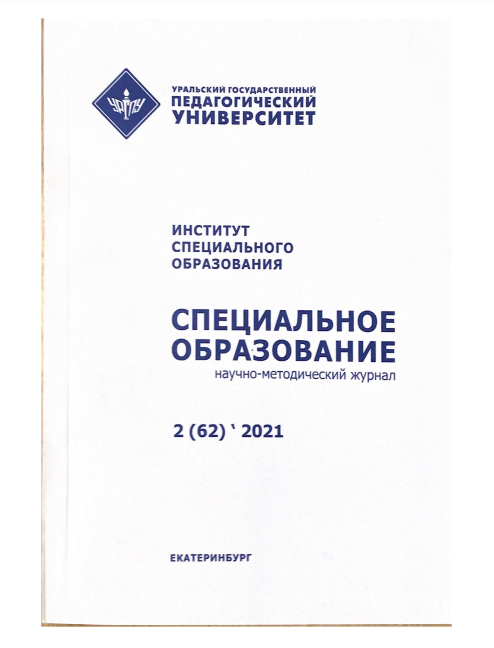  Аннотация.  В статье анализируется   готовность  будущего выпускника –дефектолога к профессиональной деятельности в условиях цифровизации образования.  Впервые получены экспериментальные данные, свидетельствующие  о доминировании стадии формирования профессионально-личностной готовности педагога-дефектолога к  деятельности в  новых образовательных условиях. Результаты исследования имеют выраженную практическую значимость с позиции конкретизации содержания проектируемых  педагогических условий  профессионально-личностного развития    педагога-дефектолога, а также обозначают перспективы дальнейших исследований в рамках   реконструкции процесса профессионального образования.Ключевые слова:  студент, педагог-дефектолог, профессионально-личностная  готовность, качества универсального свойства,  цифровизация образования.